                             REQUERIMENTO Nº Assunto: Solicita à CPFL - Companhia Paulista de Força e Luz, para instalação de iluminação pública na Avenida Pedro Mascagni, altura do nº 350, bairro Jardim Galetto.Senhor Presidente,CONSIDERANDO que, a Avenida Pedro Mascagni carece de iluminação pública, desde o dia 06/11/2016, relatado pelos moradores do bairro Jardim Galetto. REQUEIRO, nos termos regimentais e após ouvido o Douto e Soberano plenário, que seja oficiado a CPFL – Companhia Paulista de Força e Luz, no sentido de providenciar a execução de iluminação pública, na Avenida Pedro Mascagni, com escopo de sanar este problema.		SALA DAS SESSÕES, 19 de abril de 2017.SÉRGIO LUIS RODRIGUESVereador – PPS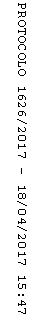 